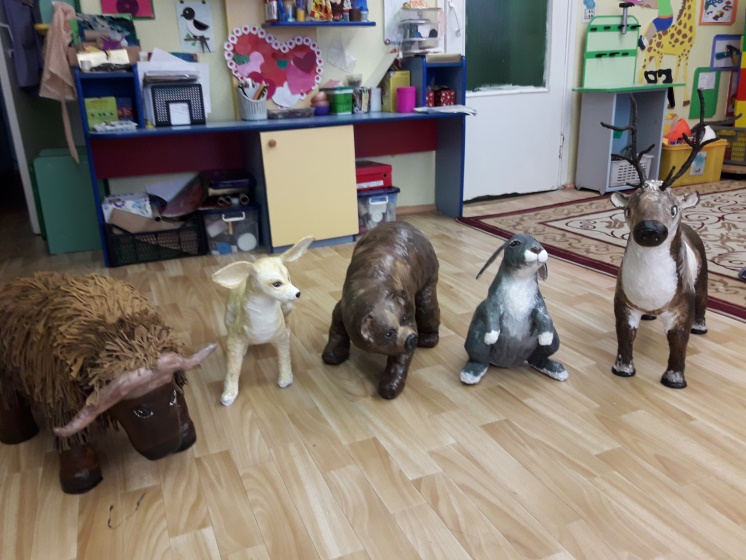 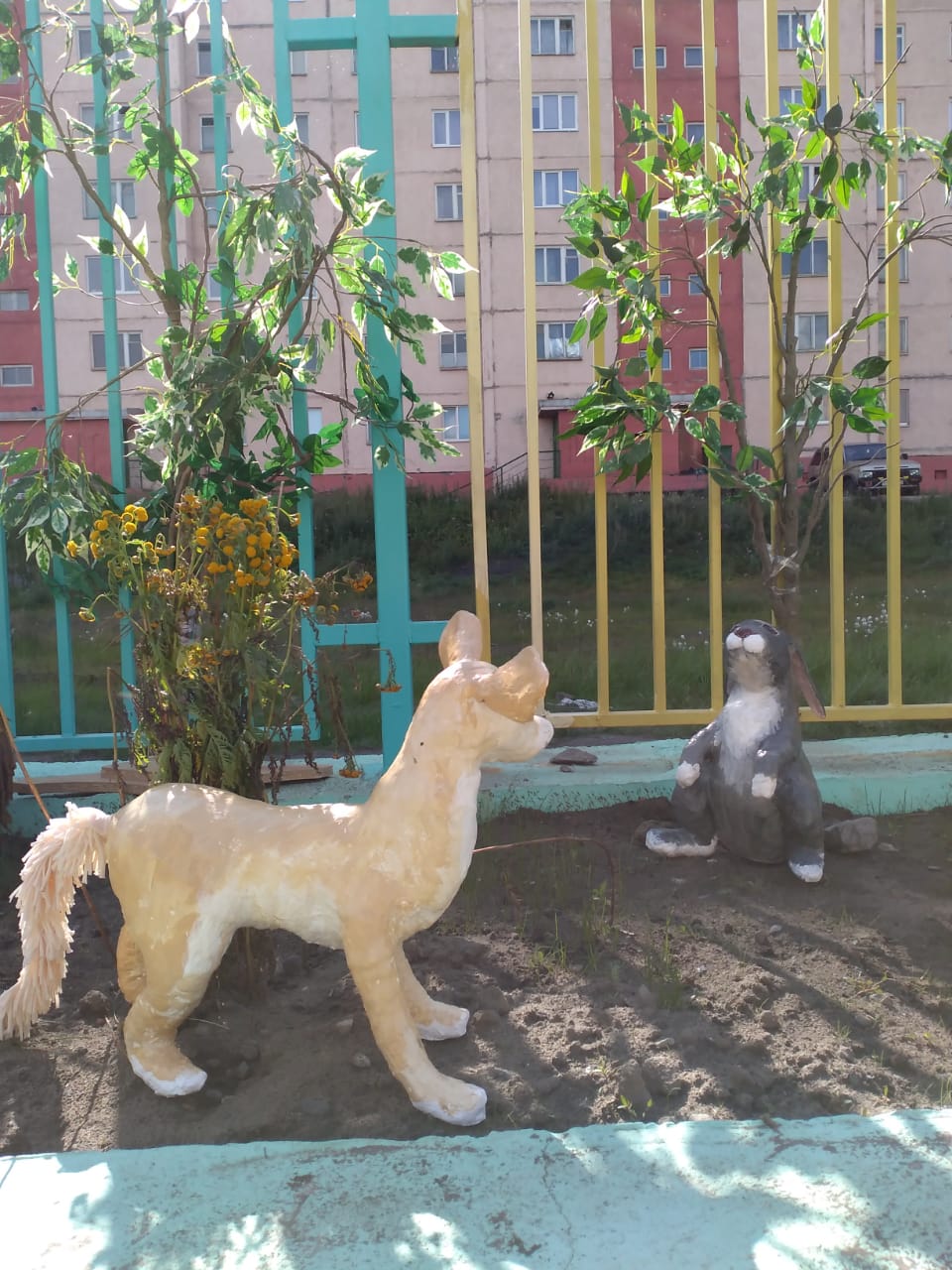 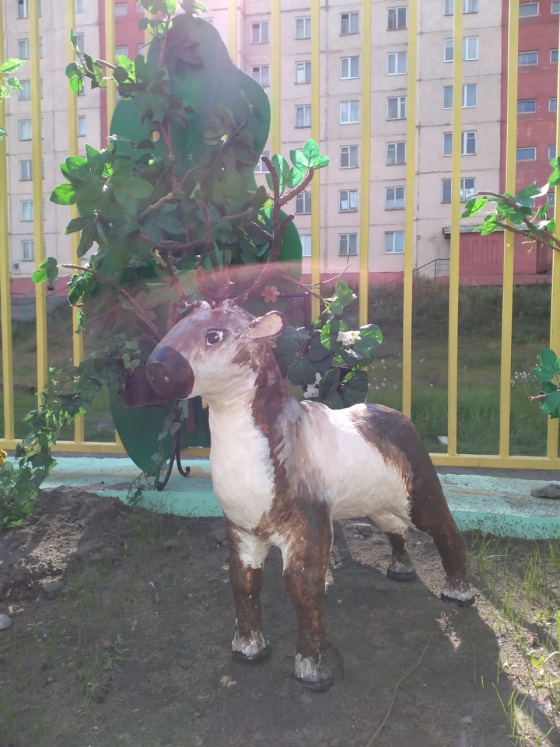 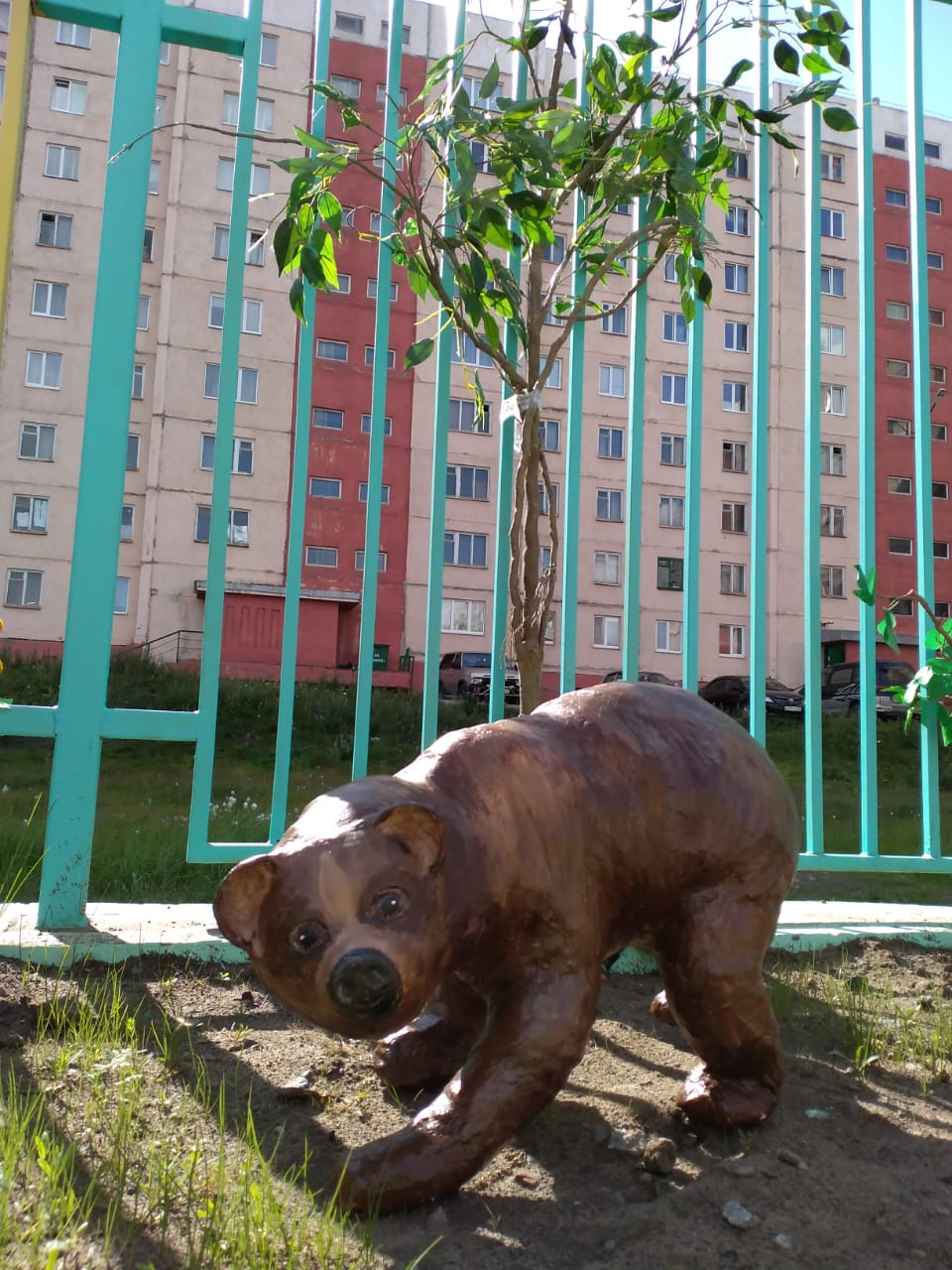 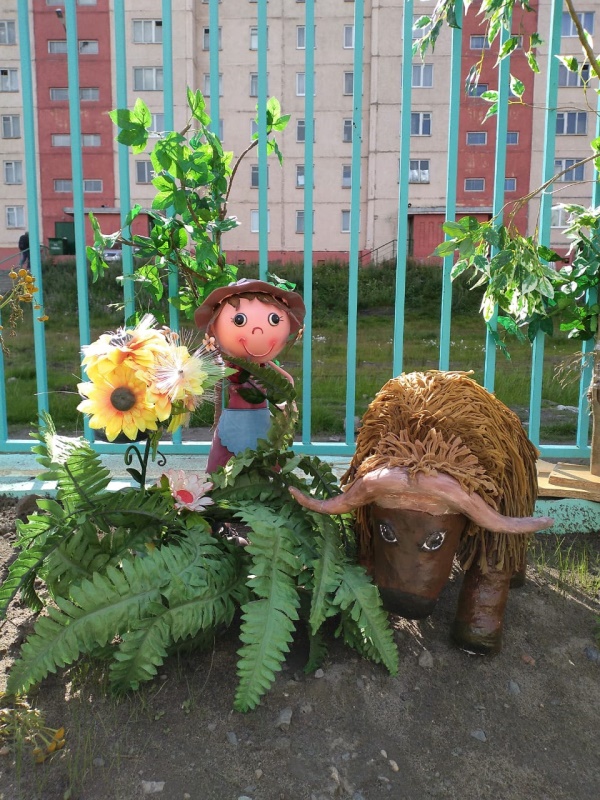 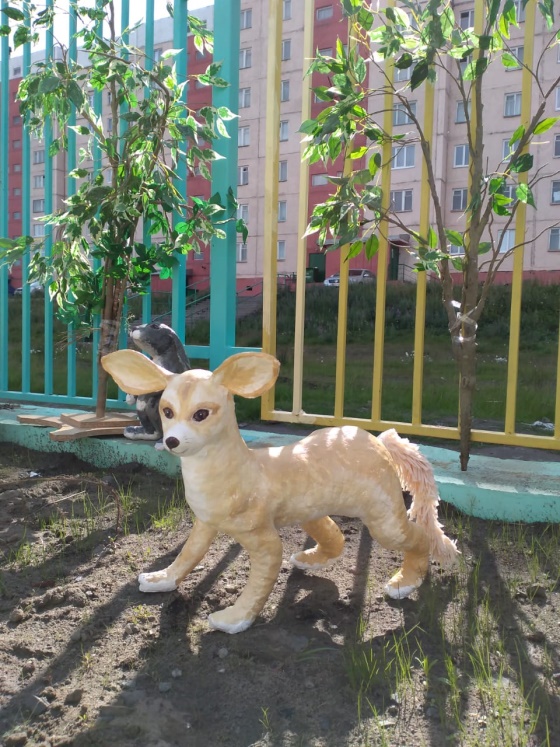 Для оформления участка сделала животных природных зон России: медведя, овцебыка, зайца, севрного оленя, пустынную лису Финек.